INNHOLDINNLEDNING	2MALAKI = “MIN BUDBÆRER/“MIN ENGEL”	2DATERING	3SETTING: SKUFFELSE	3STRUKTUR	31. “JEG ELSKER DERE!” (1:2-5)	42. FORAKT & SLITSOM GUDSRELASJON (1:6—2:9)	43. DOBBELT  UTROSKAP  (2:10-16)	54. MISTRO TIL GUDS RETTFERDIGHET OG VILJE (2:17–3:5)	65. TIENDE OG FORBANNELSE (3:6-12)	76. EGOISTISKE MOTIVER I TROEN (3:13—4:3)	7OPPSUMMERING (4:4-6)	8INNLEDNINGNavnet Malaki betyr “min budbærer”, og enten brukes profetens navn i et ordspill i 3:1 ("jeg sender min budbærer..."), eller så kan dette verset være opphavet til navnet på boka. Malaki står sist i Det gamle testamente, og det er også vanlig å plassere den på 400-tallet f.Kr. ettersom tempelet er i bruk, "stattholder" nevnes (1:8) og korrupte prester og blandingsekteskap passer med perioden under Esra og Nehemja. Dermed er Malaki en av de siste bøkene som ble skrevet i GT, kanskje den aller siste.Boka er strukturert som en dialog mellom folket og Gud. Gud sier noe, folket svarer og Gud forklarer. Avsnittene 3:1-5 og 4:1-6 er litt annerledes, og det er her vi også får de tydeligste frampekene på Jesus. Budbæreren som skulle rydde veien for Gud (3:1) var døperen Johannes som ryddet veien for Jesus (Mark 1:2), og "Elia" som skulle kommer før Herrens dag (4:5) var også Johannes (Matt 11:14). Så det er passende at GT slutter slik. Etter "de 400 stille år" som følger når GT ender, åpner alle evangeliene med at døperen Johannes begynner å forberede folket for Jesus.MALAKI = “MIN BUDBÆRER/“MIN ENGEL”Tolking 1: Malaki er ikke et navnFinnes ikke ellers i Bibelen og samtidige kilder, og ligner ikke andre hebraiske navn.Et rart navn å gi et barn, om det da ikke er en kortform av Malakija eller lignende.LXX: “hans budbærer”. (Tyder på at den hebraiske teksten er den opprinnelige.)Targum (arameisk oversettelse/tolkning av GT) la til en fotnote om at det var Esra.Noen kirkefedre har også tolket det konkret som en engel. Også noen jødiske kilder.Tolking 2: Malaki er profetens navnAlle de andre profetbøkene har navnet på profeten i overskriften.Flere av oldtidens oversettelser tolker det som et navn (Peshitta, Teodotion, Symmachus og Vulgata).“Herren” i 1:1 er 3. person. Burde stått “hans budbærer” (som i LXX) dersom det ikke er et navn.Ordspill på navnet i 3:1 — Malakis tjeneste peker fram på Herrens budbærer.DATERINGEdom er knust (1:4) (→ etter 553 f.Kr.)Tempelet er bygget opp igjen (etter 516 f.Kr.)Nehemjas tid (445-433 f.Kr.)Problemer med blandingsekteskap (2:10-12) og tiende (3:6-12) passer med Neh 13:10-13, 23-27Kanskje samtidig med Nehemja, slik Jeremia (og kanskje Sefanja) bidro til Josjias reformer.Mindre sannsynlig etter Nehemja siden folket lover å unngå blandingsekteskap og å betale tienden (Neh 10:30-39) (→ før 433 f.Kr.)Safe bet: En gang på 400-tallet. Trolig: Enten 445-433 f.Kr. eller ca. 400 når problemene evt. var tilbake i neste generasjon.SETTING: SKUFFELSETempelet var mindre og skuﬀende, selv om Haggai og Sakarja hadde lovet store ting.Guds herlighet hadde heller ikke tatt bolig i det slik som tidligere.De var et lite folk og møtte motstand fra folkene rundt. De hadde ennå ikke fått kongen som var lovt.Hverken Esra, Nehemja eller Ester forteller om store mirakler fra Gud eller tydelig tale og ledelse etter eksilet.I stedet er livet helt vanlig og tilbake til slik det var før, uten at oppfyllelsen av disse løftene var i syne. Ting hadde ikke blitt helt som forespeilet etter tilbakevendingen.STRUKTUR6 diskusjonerGuds påstandFolkets svarGuds forklaring1. diskusjon (1:2-5): Edoms undergang er et tegn på at Gud elsker Israel.2. diskusjon (1:6-2:9): Prestene viser forakt for Gud ved å ofre dårlige dyr.3. diskusjon (2:10-16): Åndelig og ekteskapelig utroskap vanhelliger pakten.4. diskusjon (2:17-3:5): Apatisk til rettferdighet siden Gud ikke dømmer.5. diskusjon (3:6-12): Kall til omvendelse ved å gjenoppta tienden.6. diskusjon (3:13-4:3): Egoistiske motiver har ført til misunnelse.Oppsummering (4:4-6): Husk loven - til Herrens dag kommer.1. “JEG ELSKER DERE!” (1:2-5)Gud: Jeg elsker dere!Israel: Hvordan elsker du oss? Gud: Se på EdomGud har vist dem sin kjærlighet ved å utvelge deres stamfar Jakob og ikke Edoms stamfar Esau.Edom skal aldri bli en trussel igjen. En evig påminnelse om at Israel er utvalgt og elsket.Refleksjon vil vise at Gud elsker dem.Tviler de fordi livet er vanskelig? (Neh 1:3) ugudelige? (2:17, 3:14-15)Er det noe som kan få deg til tvile på at Gud elsker deg?Guds kjærlighet til oss vises mest av alt på korset (1. Joh 4:7-10)2. FORAKT & SLITSOM GUDSRELASJON (1:6—2:9)Gud: Dere prester viser forakt for mitt navn. Prestene: Hvordan har vi vist forakt for ditt navn? Gud: Dere bærer fram uverdig mat på mitt alter Prestene: Hvordan har vi handlet uverdig mot deg? Gud: Ved å si: “Herrens bord kan vi vise forakt”De tenker at et dårlig oﬀer er bedre enn ingen oﬀer. Gud sier det hadde vært bedre hvis noen stengte tempelet så alteret ikke ble urent.v. 11 trolig framtid (NB88, BGO, ESV): Kontrast mellom Israels halvhjertede oﬀer og folkeslagenes fremtidige rene oﬀer i ånd og sannhet (Joh 4:24) gjennom Jesus.De synes hele opplegget er slitsomt (1:13) og skjønner ikke verdien av å ha denne relasjonen med Gud (2:5).Prestene viser det motsatte av ærefrykt: Forakt for Guds navn.Moseloven sa de skulle gi Gud det beste, men de ofrer blinde, halte og syke dyr.“handle uverdig” = vanhelligeDe gir Gud mindre ære enn sine jordiske herrer.Gir vi Gud den æren han fortjener?Når kan vi ta oss selv i å tenke "for et strev det er å være kristen"?Hva kan da være det underliggende problemet? At vi ikke har forstått nåden? At vi ikke tror at han vil det beste for oss? At vi ikke stoler på at han har kontroll?3. DOBBELT  UTROSKAP  (2:10-16)Gud: Jeg vil ikke ta imot ofrene deres.Israel: Hvorfor?Gud: Fordi dere er utro.De har giftet seg med avgudsdyrkere (som Salomo og Ahab). Disse har ingen intensjon om å bli en del av Guds folk.Dette vanhelliger Guds bolig (2:11) og gjør folket urent.Nettopp avgudsdyrkelse hadde ført til eksilet.v. 14: Herren er vitne (som en forlover?)v. 15 → 1. Mos 2:24? (ESV)v. 16: “Jeg hater skilsmisse”? (NB88, BGO)Nøkkelord: Troløs (5x)2 ting: Åndelig utroskap mot Gud (v. 11-12) og utroskap i ekteskapet (v. 13-16).Kanskje hadde de skilt seg fra sine israelittiske koner og giftet seg med utenlandske (→ Esra og Nehemja?).Samme prinsipp i 1. Pet 3:7.Ekteskap er ikke en kontrakt, men en pakt. Og ikke mellom to, men mellom tre.Ekteskapspakten skal holdes foran Gud.4. MISTRO TIL GUDS RETTFERDIGHET OG VILJE (2:17–3:5)Gud: Dere har trettet Herren med deres ord. Israel: Hva er det vi har trettet ham med?Gud: Ved å si at alle som gjør ondt er gode i Herrens øyne, eller at Gud ikke dømmer.Karakterene som nevnes i 3:1 er “min budbærer” (Gresk: Malachi), "Herren" (Gresk: Jahve, Hebraisk: Adon) og “paktens budbærer” (Gresk: Malach haberit). Matt 11:7-10, Mark 1:2 og Luk 1:76 hjelper oss til å identifisere disse som: Gud (Jahve), døperen Johannes (Malachi) og Jesus (Adon/Malach Haberit).Gud selv kom i Jesus, men sendte Døperen Johannes for å forberede.Fristet til å blåse i å leve etter Guds vilje fordi det er en utfordring og Gud aldri dømmer.Gud selv skal plutselig komme for å dømme. Men da bl.a. ekteskapsbrytere (3.) og de som ikke frykter ham (2.) — hvem kan tåle det? (3:2)“Hvorfor griper ikke Gud inn? Hvor blir det av Jesu gjenkomst?” (2 Pet 3:1-4)Er det noen vits å holde seg til Guds vilje når andre ser ut til å ha et bedre liv enn meg?Når frister det å legge bort kristen etikk og heller leve på verdslig vis?5. TIENDE OG FORBANNELSE (3:6-12)Gud: Vend tilbake til megIsrael: Hvordan skal vi vende tilbake? Gud: Dere stjeler fra megIsrael: Hva er det vi har stjålet fra deg? Gud: Tienden og offergavenv. 10-11 → 5. Mos 28:23-24, 38-40, 42Kan ikke tas ut av kontekst! I den nye pakt er vi ikke under loven, og vi kommer ikke under noen forbannelse. Jesus har kjøpt oss fri fra lovens forbannelse (Gal 3:13).3. Mos 27:30-32, 4. Mos 18:21, 5. Mos 14:22Tienden gikk til tempelet, prestene, tempeltjenesten og de fattige.Tienden var en del av loven, og lovbrudd førte til paktsforbannelser.Hvem eier det du har? Er det ditt eller forvalter du det Gud har gitt deg?2 Kor 9:6-14 — En høyere standard, men frihet. Ikke tiende og tvang, men glade givere. Gud forsørger og velsigner. Fører til takk til Gud og bedre fellesskap.6. EGOISTISKE MOTIVER I TROEN (3:13—4:3)Gud: Dere taler harde ord mot meg. Israel: Hva er det vi har sagt mot deg?Gud: Dere sier: “Det er nytteløst å tjene Gud.”Noen tok til seg Malakis budskap og oppmuntret hverandre til å frykte Gud i stedet for å gi etter for misunnelsen og gjøre urett til egen vinning.Gud legger merke til dem som frykter ham, og han husker dem. De skal være hans når oppgjøret kommer. Da kommer ingen til å angre på at de holdt seg til Gud og ikke mente det var nytteløst. Da blir det stor glede.Noen har egoistiske motiver for å tjene Gud. De tenker at hvis de ikke får noe igjen for det, kan de like gjerne leve i urett.De klager ikke til Gud, men om Gud.Hva tjener jeg på å følge Gud? Er jeg selvsentrert eller Gud-sentrert?“Å sammenligne deg med andre gjør deg enten misfornøyd eller arrogant.” (Peter Adam)Gud glemmer ikke de som holder seg til ham. Han glemmer ikke din trofasthet mot ham selv om strømmen går motsatt vei.OPPSUMMERING (4:4-6)1. Husk Moseloven2. Elia, Guds budbærer, kommer før Herrens dag kommer.Døperen Johannes (Matt 11:14, 17:11-13)v. 6: Forene familier? Men Luk 1:16-17 tyder på omvendelse til GudMoses og Elia:Matt 17:3, Åp 11:3Moses den første profeten som nevnes og Elia den siste.Hvorfor “herem” (bann) og ikke paktsforbannelse?Dom ved ødeleggelse.Guds siste ord er aldri dom. Det må komme noe mer.Husk loven — til Herrens dag kommer.1-2 Tess: Lev hellige liv — til Jesu gjenkomst.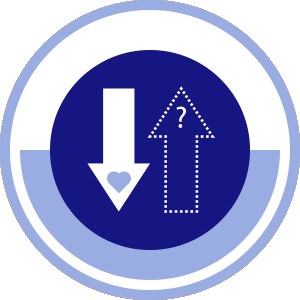 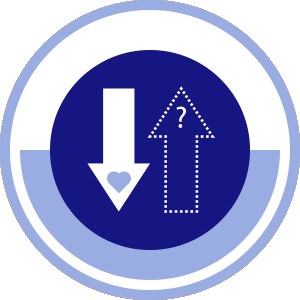 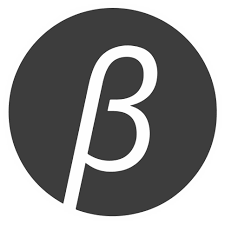 